Занятие №26 Кора головного мозга. Проводящие пути. (Задания №1-5)Задание №1Решите тестовое задание, выберите один правильный ответ:1. Различные участки коры головного мозга в пределах одного полушария связываются друг с другом посредством: a. длинные ассоциативные волокнаb. короткие ассоциативные волокнаc. комиссуральные волокна d. проекционные волокна2. Височная и затылочная доли в пределах одного полушария связываются друг с другом посредством:a. fasciculus longitudinalis superior b. fasciculus uncinatus c. fasciculus longitudinalis Inferiord. forceps frontalis major3. Волокна, соединяющие участки коры затылочных долей, проходят через:a. truncus corporis callosib. genu corporis callosic. splenum corporis callosid. comissura cerebralis posterior 4. Центральный отросток первого нейрона tractus spinothalamicus lateralis направляется к:a. cornu posterior medulla spinalis b. рецепторам кожиc. thalamusd. gyrus postcentralis 5. Через genu capsulae internae проходит:a. tractus spinothalamicus anterior b. tractus corticospinalis anterior c. tractus corticonuclearisd. tractus rubrospinalis Задание №2Дополните утверждения:1. Проекционные нервные волокна делятся на ___________ и ______________2. Двигательный центр устной речи локализуется в _____________________________3. ____________________ обеспечивает проведение болевой и температурной чувствительности4. От рецепторов проприоцептивной чувствительности начинаются пути: ____________________________________________________________________________5. _________________________ связывают участки коры головного мозга в пределах соседних извилинЗадание №3Ознакомьтесь с рисунком дорсолатеральной поверхности головного мозга. Дополните утверждения c использованием латыни, в скобках укажите номер образования, согласно изображению (смотрите пример)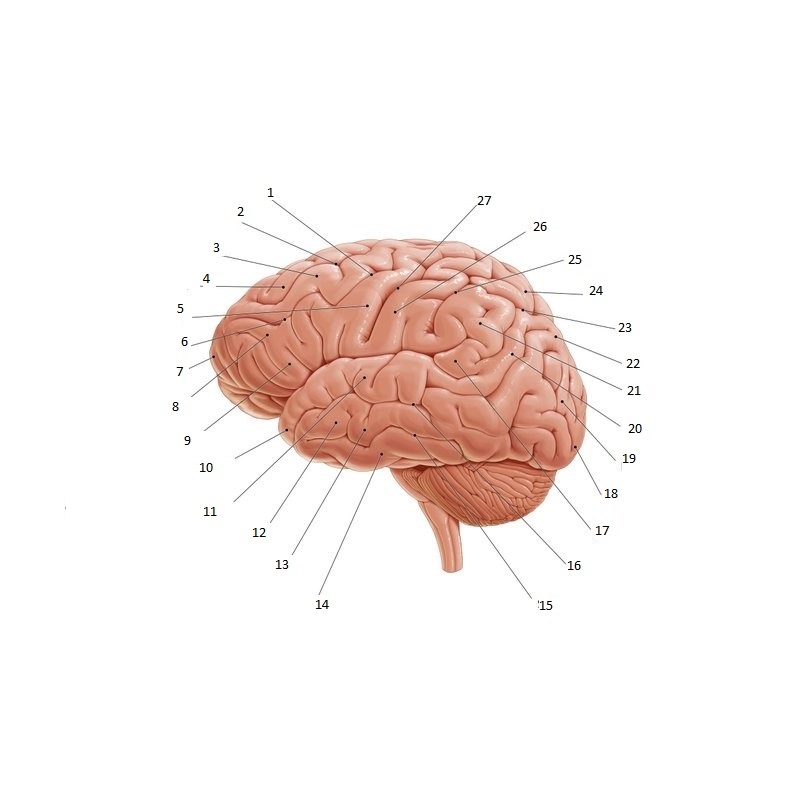 1. Sulcus centralis (27) отделяет gyrus precentralis (5) от gyrus postcentralis(26)2. Корковый конец стереогноза локализуется в ___________________ (___)3. В lobus frontalis выделяют 4 извилины: _________ (__), ____________ (__) et ______ (___), _______ (___).4. Двигательный анализатор всех целенаправленных движений локализуется в ______________ (__)5. Зрительный анализатор письменной речи локализуется в ______________ (______)6. Слуховой анализатор устной речи расположен в заднем отделе ______________ (______)Задание №4Ознакомьтесь с рисунком медиальной поверхности головного мозга. Дополните утверждения c использованием латыни, в скобках укажите номер образования, согласно изображению:1. _____________________ берет начало от тел первых нейронов, которые располагаются в sulcus precentralis et _______________________ (8)2. Корковый конец зрительного анализатора расположен в области _______________ (____)3. Sulcus corporis callosi отделяет corpus callosum от _______________(____)4. _________ (_____) располагается в lobus occipitalis, спереди ограничен ___________ (___), который лежит в lobus parietalis5. Gyrus fornicatus формируют __________ (____), isthmus et _____________ (_______)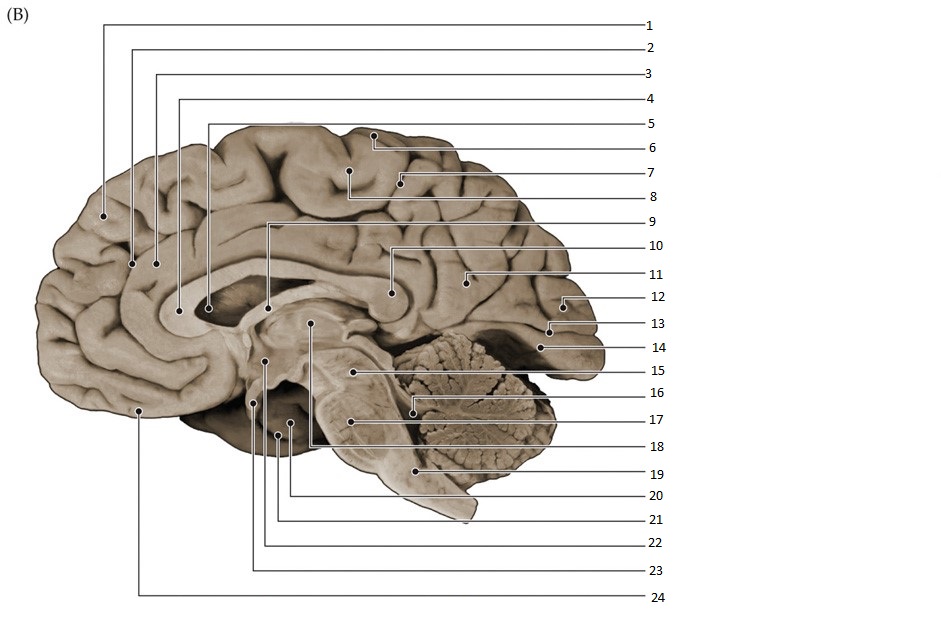 5. Нарисуйте и прикрепите схему пирамидных проводящих путей, дайте их характеристику, подпишите отделы ЦНС и нейроны.